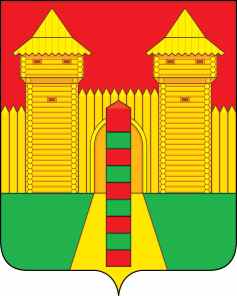 АДМИНИСТРАЦИЯ  МУНИЦИПАЛЬНОГО  ОБРАЗОВАНИЯ «ШУМЯЧСКИЙ   РАЙОН» СМОЛЕНСКОЙ  ОБЛАСТИПОСТАНОВЛЕНИЕот 09.03.2022г. № 84        п. ШумячиВ соответствии с Жилищным кодексом Российской Федерации,                                 постановлением Администрации муниципального образования «Шумячский район» Смоленской области от 18.02.2016 № 101 «Об утверждении Положения о                            коммерческом найме жилых помещений, находящихся в муниципальной                              собственности Шумячского городского поселения относящихся к жилищному фонду коммерческого использования» (в редакции постановления Администрации                       муниципального образования «Шумячский район» Смоленской области от 17.07.2018 № 354), на основании решения комиссии по жилищным вопросам при                               Администрации муниципального образования «Шумячский район» Смоленской             области от 05.03.2022 годаАдминистрация муниципального образования «Шумячский район»                         Смоленской областиП О С Т А Н О В Л Я Е Т:1. Продлить срок договора коммерческого найма жилого помещения,                       находящегося в муниципальной собственности Шумячского городского поселения относящегося к жилищному фонду коммерческого использования от 11.10.2021 года заключенного между Администрацией муниципального образования «Шумячский район» Смоленской области и Тюриковым Валерием Анатольевичем, и срок найма жилого помещения на 1 (один) год.2. Отделу городского хозяйства Администрации муниципального образования «Шумячский район» Смоленской области обеспечить заключение дополнительного соглашения к договору коммерческого найма жилого помещения, находящегося в      муниципальной собственности Шумячского городского поселения относящегося к жилищному фонду коммерческого использования от 11.10.2021 года.  3. Настоящее постановление вступает в силу со дня его подписания.О продлении срока договора коммерческого найма жилого помещения, находящегося в муниципальной собственности Шумячского городского поселения относящегося к жилищному фонду коммерческого использования            от 11.10.2021 годГлава муниципального образования «Шумячский район» Смоленской областиА.Н. Васильев